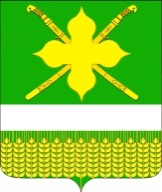 АДМИНИСТРАЦИЯ КИРПИЛЬСКОГО СЕЛЬСКОГО ПОСЕЛЕНИЯ УСТЬ-ЛАБИНСКОГО РАЙОНАП О С Т А Н О В Л Е Н И Еот _____________ г.                                                                                                       № ___ст. КирпильскаяОб утверждении Порядка оплаты имущества, находящегося в муниципальной собственности Кирпильского сельского поселения Усть-Лабинского районаВ соответствии с пунктом 7 статьи 35 Федерального закона от 21 декабря 2001 года № 178-ФЗ «О приватизации государственного и муниципального имущества», Федеральным законом от 6 октября 2003 года № 131-ФЗ «Об общих принципах организации местного самоуправления в Российской Федерации», руководствуясь Уставом Кирпильского сельского поселения Усть-Лабинмского района, п о с т а н о в л я ю:1. Утвердить Порядок оплаты имущества, находящегося в муниципальной собственности Кирпильского сельского поселения Усть-Лабинского района (прилагается).2. Признать утратившим силу постановление администрации Кирпильского сельского поселения Усть-Лабинского района от 27.12.2016 г. № 284 «оплаты имущества, находящегося в муниципальной собственности Кирпильского сельского поселения Усть-Лабинского района».	3. Специалисту II категории общего отдела администрации Кирпильского сельского поселения Усть-Лабинского района И.И.Гаркушовой обнародовать настоящее постановление в установленном порядке.4. Контроль за выполнением настоящего постановления возложить на главу Кирпильского сельского поселения Усть-Лабинского района                         И.В.Критинина.5. Настоящее постановление вступает в силу со дня его официального обнародования.Глава Кирпильского сельского поселенияУсть-Лабинского  района                                                      И.В.КритининПРИЛОЖЕНИЕУТВЕРЖДЕНпостановлением администрацииКирпильского сельского поселения Усть-Лабинского районаот __________ № __ПОРЯДОКоплаты имущества, находящегося в муниципальной собственности Кирпильского сельского поселения Усть-Лабинского района1. Общие положения1.1. Настоящий порядок оплаты имущества, находящегося в муниципальной собственности, приобретаемого в порядке приватизации                  (далее - Порядок) разработан в соответствии с Федеральным законом                      от 21 декабря 2001 года № 178-ФЗ «О приватизации государственного и муниципального имущества», Федеральным законом от 22 июля 2008 года                   № 159-ФЗ «Об особенностях отчуждения недвижимого имущества, находящегося в государственной собственности субъектов Российской Федерации или в муниципальной собственности и арендуемого субъектами малого и среднего предпринимательства, и о внесении изменений в отдельные законодательные акты Российской Федерации», Законом Краснодарского края от 4 апреля 2008 года № 1448-КЗ «О развитии малого и среднего предпринимательства в Краснодарском крае», Уставом Кирпильского сельского поселения Усть-Лабинского района.1.2. Настоящий Порядок устанавливает порядок оплаты приватизируемого имущества, находящегося в муниципальной собственности Кирпильского сельского поселения Усть-Лабинского района, при преобразовании унитарного предприятия в акционерное общество, в общество с ограниченной ответственностью; продаже муниципального имущества на аукционе, конкурсе; продаже муниципального имущества посредством публичного предложения, без объявления цены; продаже акций акционерных обществ на специализированном аукционе; внесение муниципального имущества в качестве вклада в уставные капиталы акционерных обществ; продаже акций акционерных обществ по результатам доверительного управления.2. Порядок оплаты имущества, находящегося в муниципальной собственности Кирпильского сельского поселения Усть-Лабинского района, приобретаемого в порядке приватизации2.1. Оплата приобретаемого покупателем имущества, находящегося в муниципальной собственности Кирпильского сельского поселения Усть-Лабинского района (далее - муниципальное имущество) производится на расчетный счет продавца единовременно или в рассрочку по решению Совета Кирпильского сельского поселения Усть-Лабинского района.При продаже муниципального имущества законным средством платежа признается валюта Российской Федерации.2.2. Рассрочка может быть предоставлена:а) в случае приватизации муниципального имущества без объявления цены;б) в случае реализации субъектами малого и среднего предпринимательства преимущественного права на приобретение арендуемого муниципального имущества.2.3. Срок рассрочки оплаты не может составлять:а) более чем один год - в случае приватизации муниципального имущества без объявления цены;б) менее пяти лет и более семи лет - в случае реализации субъектами малого и среднего предпринимательства преимущественного права на приобретение арендуемого муниципального имущества.2.4. При реализации преимущественного права на приобретение арендуемого муниципального имущества субъектами малого и среднего предпринимательства, право выбора порядка оплаты (единовременно или в рассрочку), а также срока рассрочки принадлежит субъекту малого или среднего предпринимательства.Оплата приобретаемого в рассрочку арендуемого имущества может быть осуществлена досрочно на основании решения покупателя.2.5. Для участия в продаже муниципального имущества посредством публичного предложения претендентом вносится задаток в размере                              20 процентов начальной цены в бюджет Кирпильского сельского поселения Усть-Лабинского района на счет, указанный в информационном сообщении о продаже муниципального имущества.Документом, подтверждающим поступление суммы задатка на соответствующий счет, является выписка с этого счета.Возврат суммы задатка претенденту, не признанному победителем аукциона, конкурса, продажи муниципального имущества посредством публичного предложения, осуществляется в сроки, установленные законодательством Российской Федерации о приватизации.Суммы задатков, внесенные участниками продажи муниципального имущества посредством публичного предложения за исключением победителя такой продажи, возвращаются участникам в течение пяти дней с даты подведения итогов.Задаток победителя продажи муниципального имущества засчитывается в счет оплаты приобретаемого имущества.При уклонении или отказе победителя продажи муниципального имущества посредством публичного предложения от заключения в установленный срок договора купли-продажи имущества задаток ему не возвращается, и он утрачивает право на заключение указанного договора.2.6. В случае если муниципальное имущество приобретается в рассрочку, решением Совета Кирпильского сельского поселения Усть-Лабинского района устанавливаются сроки рассрочки оплаты такого имущества, ее предоставления и порядок внесения платежей, посредством ежемесячных или ежеквартальных выплат в равных долях. При приобретении муниципального имущества в рассрочку обязательным является заключение договора о залоге указанного муниципального имущества до его полной оплаты. Договор о залоге муниципального имущества заключается одновременно с договором купли-продажи указанного муниципального имущества. Расходы на государственную регистрацию договора о залоге арендуемого муниципального имущества возлагаются на арендатора.2.7. На сумму денежных средств, по уплате которой предоставляется рассрочка, производится начисление процентов исходя из ставки, равной одной трети ставки рефинансирования Центрального банка Российской Федерации, действующей на дату размещения на официальном сайте в сети «Интернет» объявления о продаже. Средства от приватизации имущества в полном объеме перечисляются в бюджет Кирпильского сельского поселения Усть-Лабинского района.2.8. Оплата приобретаемого муниципального имущества производится покупателем в порядке, размере и сроки, определенные в договоре купли-продажи, но не позднее 30 рабочих дней со дня заключения договора купли-продажи, за исключением оплаты в рассрочку в случаях, предусмотренных пунктом 2.2. настоящего Порядка.Денежные средства от продажи муниципального имущества и пени, предусмотренные договором купли-продажи, перечисляются в бюджет Кирпильского сельского поселения Усть-Лабинского района. В договоре                  купли-продажи муниципального имущества предусматривается ответственность покупателя в случае его отказа или уклонения от оплаты муниципального имущества в установленные сроки.Факт оплаты подтверждается выпиской со счета, указанного в информационном сообщении о проведении аукциона, конкурса, о поступлении денежных средств в размере и в сроки, которые указаны в договоре                       купли-продажи.2.9. С момента передачи покупателю приобретенного в рассрочку имущества и до момента его полной оплаты указанное муниципальное имущество в силу Федерального закона от 21 декабря 2001 года № 178-ФЗ «О приватизации государственного и муниципального имущества» признается находящимися в залоге для обеспечения исполнения покупателем его обязанности по оплате приобретенного муниципального имущества. В случае нарушения покупателем сроков и порядка внесения платежей обращается взыскание на заложенное муниципальное имущество в судебном порядке.2.10. Право собственности на приобретаемое муниципальное имущество переходит к покупателю в установленном порядке после полной его оплаты.2.11. Покупатели несут ответственность за полноту и своевременность оплаты имущества в соответствии с действующим законодательством, а также за выполнение других условий по отношению к имуществу, предусмотренных договором купли-продажи.Специалист II категории общего отделаадминистрации Кирпильского сельскогопоселения Усть-Лабинского района                                         И.И.Гаркушова